Ebacc pathway Year 9 2022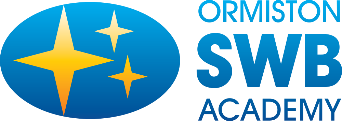 Name: __________________________________________Tutor Group: _____________________________________The table below shows your Ebacc pathway for the next two years up to your GCSE exams in year 11. The core subjects are the compulsory subjects that you must take to GCSE at OWSBA. You must select one further Ebacc option. You must take one Ebacc option and one PE option. Please select from the list in the box below. Please choose two subjects from the list below. Number them 1 and R. Number 1 is your pathway choice. Please also then indicate a reserve choice by writing ‘R’ next to a 2nd option. We will do our best to give you your options in order of preference. *If not already selected as the Ebacc optionSigned (Student) ………………………………………………………………………………………………Print name: ………………………………………………………………………………………………………Signed (Parent) …………………………………………………………………………………………………Print name:………………………………………………………………………………………………………..Date: ………………………………………………..Core ACore ACore BCore BCore BCore CCore CCore DAEnglishMathsScienceScienceEbacc optionPE optionCOREFrenchEbacc OptionTick ONE optionPE OptionTick ONE optionGeographyBtec SportHistoryBtec DanceIQUALPathway subjectsOrder of preferenceArt or Textiles (circle)Business studiesComputer ScienceDesign TechnologyEngineering*Geography Health and Social Care or Childcare (circle)*HistoryHospitality and cateringICTCreative MediaMusicPerforming ArtsPhilosophy, Religion and Ethics